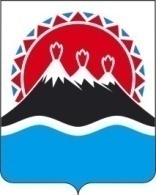 П О С Т А Н О В Л Е Н И ЕПРАВИТЕЛЬСТВА  КАМЧАТСКОГО КРАЯ             г. Петропавловск-КамчатскийПРАВИТЕЛЬСТВО ПОСТАНОВЛЯЕТ:1. Внести в постановление Правительства Камчатского края от 11.04.2014
 № 180-П «Об оказании финансовой поддержки некоммерческим организациям в Камчатском крае» следующие изменения:1) в части 1 слова «Камчатской региональной организации «Содружество» заменить словами «Камчатской региональной межнациональной общественной организации «Содружество»; 2) в приложении № 1:а) в части 1 слова «Камчатской региональной организации «Содружество» заменить словами «Камчатской региональной межнациональной общественной организации «Содружество»; б) часть 5 изложить в следующей редакции:«5. Условием предоставления субсидии является соответствие некоммерческой организации на первое число месяца, предшествующего месяцу, в котором планируется заключение соглашения о предоставлении субсидии (далее - Соглашение) следующим требованиям:1) некоммерческая организация не должна находиться в процессе реорганизации, ликвидации, банкротства;2) отсутствие у некоммерческой организации неисполненных обязанностей по уплате налогов, сборов, страховых взносов, пеней, штрафов, процентов, подлежащих уплате в соответствии с законодательством Российской Федерации о налогах и сборах;3) отсутствие у некоммерческой организации просроченной задолженности по возврату в краевой бюджет субсидий, предоставленных в том числе в соответствии с иными правовыми актами, и иная просроченная задолженность перед краевым бюджетом.»4) в части 8 слова «в течение 5 рабочих дней» заменить словами «в течение 15 рабочих дней»;5) дополнить частью 111 следующего содержания:«111. В случае, если в текущем финансовом году некоммерческая организация не достигла значений показателей результативности предоставления субсидии, установленных Соглашением, средства субсидии подлежат возврату в краевой бюджет на лицевой счет Агентства из расчета 0,5 процента от размера предоставленной субсидии за каждое недостигнутое значение показателей результативности предоставления субсидии. Эффективность использования субсидии оценивается Агентством на основании представленных Организацией отчета о достижении значений показателей результативности и отчета об использовании субсидии.»2. Настоящее постановление вступает в силу через 10 дней после дня его официального опубликования и распространяется на правоотношения, возникшие с 01 июля 2019 года.Губернатор Камчатского края		                                              В.И. ИлюхинСОГЛАСОВАНОИсп. Русанова Татьяна АнатольевнаТел. 42-19-20Агентство по внутренней политике Камчатского краяПояснительная запискак проекту постановления Правительства Камчатского края«О внесении изменений в постановление Правительства Камчатского края 
от 11.04.2014 № 180-П «Об оказании финансовой поддержки некоммерческим 
организациям в Камчатском крае»Настоящий проект постановления Правительства Камчатского края разработан в  соответствии с постановлением Правительства Российской Федерации от 07.05.2017 № 541 «Об общих требованиях к нормативным правовым актам, муниципальным правовым актам, регулирующим предоставление субсидий некоммерческим организациям, не являющимся государственными (муниципальными) учреждениями», Издание настоящего постановления Правительства Камчатского края не предусматривает установления дополнительных расходных обязательств за счет средств краевого бюджета.Проект постановления размещен 08.08.2019 года на Едином портале проведения независимой антикоррупционной экспертизы и общественного обсуждения проектов нормативных правовых актов Камчатского в срок до 16.08.2019.По окончании указанного срока экспертных заключений не поступало.В соответствии с постановлением Правительства Камчатского края от 06.06.2013 № 233-П «Об утверждении Порядка проведения оценки регулирующего воздействия проектов нормативных правовых актов и нормативных правовых актов Камчатского края» настоящий проект постановления в оценке регулирующего воздействия не нуждается.№О внесении изменений в постановление Правительства Камчатского края от 11.04.2014 № 180-П «Об оказании финансовой поддержки некоммерческим организациям в Камчатском крае»Первый вице-губернатор 
Камчатского краяИ.Л. УнтиловаМинистр финансов Камчатского краяС.Л. ТечкоРуководитель Агентства по внутренней 
политике Камчатского краяИ.В. ГуляевИ.о. начальника Главного правового управления Губернатора и Правительства Камчатского краяТ.В. Ильина 